INSTITUTO SUPERIOR DEL PROFESORADO DE EDUCACION FISICA “NORTE ARGENTINO”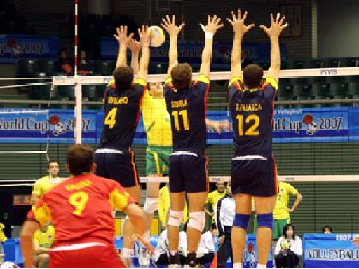 CRONOGRAMA DE ACTIVIDADES – AÑO 2.013 – TERCER AÑO “C” – LUNES – HS.08, 00INSTITUTO SUPERIOR DEL PROFESORADO DE EDUCACION FISICA “NORTE ARGENTINO”CRONOGRAMA DE ACTIVIDADES – AÑO 2.013 – TERCER AÑO “C” – LUNES – HS.08, 00AGOSTOAGOSTOSEPTIEMBRESEPTIEMBRESEPTIEMBRESEPTIEMBRESEPTIEMBRE26310209162330TEORICORECUP/PRACT.RECUP/PRACT.PRACTICAPRACTICATEOR/PRACT.TEOR/PRACT.UNIDAD Nº6Sistemas de JuegosEvolución desde el 6-0 hasta el 5-1.-Cadenas de Acc. En K1 y K2.-Relación c/ejerc. Glob.Recuperación de todos los trab. Prácticos.-A partir de Hs.10,00 en el Complejo Belgrano.-Recuperación de los trab. Prácticos Nº1,2 y 3.-UNIDAD Nº6Sistemas de JuegosMetodología de enseñanza del 4-2 c/penetración.-Practica a partir del 3 vs 3 y 4 vs 4.-Practica del K1 y K2 en campo.- UNIDAD Nº6Sistemas de JuegosMetodología de enseñanza del 4-2 c/penetración.-Practica a partir del 3 vs 3 y 4 vs 4.-Practica del K1 y K2 en campo.- Juego 6 vs 6 aplic. Sist. 4-2 c/penet.UNIDAD Nº4Planilla de JuegoProtocolo de Competencia.-Modalidad y Secuencia de registro-Aspectos reglam. a tener en cuenta.- Juego 6 vs 6 aplic. UNIDAD Nº5El BloqueoDescripción Tecnic.-Clasificación.-Metod. Enseñ.Ejerc.Prim. y Sec.Juego 6 vs 6 aplic. OCTUBREOCTUBREOCTUBREOCTUBRENOVIEMBRENOVIEMBRENOVIEMBRENOVIEMBRENOVIEMBRE071421280411182529PRACTICATEOR/PRAC.PRACTICAPRACTICAEVAL/PRACT.PRACTICATEOR/PRAC.EVAL/TEORCONSULTAUNIDAD Nº5El BloqueoEjerc.GlobalesAplicac.pract. en juego 6 v 6Aplicac.pract. en K1 y K2.-Defensas según el bloqueo.-UNIDAD Nº6Sist. de JuegoMetodología de enseñanza del 5-1 .-Practica a partir del 3 vs 3 y 4 vs 4.-Practica del K1 y K2 en campo.- UNIDAD Nº6Sist. de JuegoMetodología de enseñanza del 5-1 .-Practica a partir del 3 vs 3 y 4 vs 4.-Practica del K1 y K2 en campo.- UNIDAD Nº6Sist. de JuegoMetodología de enseñanza del 5-1 .-Practica a partir del 3 vs 3 y 4 vs 4.-Practica del K1 y K2 en campo en juego 6 vs 61º TORNEOOrganización de un torneo Interno o externo.-Practica de Planillado y roles oganizat.Particip.activa en comisiones de trabajo.-UNIDAD Nº6Sist. de JuegoJuego 6 vs 6.-Aplicación de los sist.de juegos 4-2 c/p o 5-1.-Practica del K1 y K2 en campo de juego 6 vs 6UNIDAD Nº6Sist. de JuegoJuego 6 vs 6.-Aplicación de los sist.de juegos 4-2 c/p o 5-1.-Practica del K1 y K2 en campo de juego 6 vs 6Proyección de Diapositivas.-Selección Mult.Unidad Nº4.-Unidad Nº5.-Unidad Nº6.-Presentación de trabajos en power point.-